     КАРАР                                                                                   ПОСТАНОВЛЕНИЕ«14» октябрь 2013 й.                                № 41                              «14» октября 2013 г.Об организации обучения населения в области гражданской обороныВо исполнение Федеральных законов «О гражданской обороне» и «О защите населения и территорий от чрезвычайных ситуаций природного и техногенного характера»,  постановлений Правительства Российской Федерации от 4 сентября  2003 г. №547 «О подготовке населения в области защиты от чрезвычайных ситуаций природного и техногенного характера» и от 2 ноября 2000 г. №841 «Об утверждении Положения об организации обучения населения в области гражданской обороны» (в редакции постановления Правительства РФ от 22.10.2008 го. № 770), в соответствии с организационно-методическими указаниями по подготовке населения Республики Башкортостан в области гражданской обороны, защиты от ЧС, обеспечения пожарной безопасности людей на водных объектах,ПОСТАНОВЛЯЮ:Утвердить программы обучения:- работающего населения в области безопасности жизнедеятельности (приложение №1);     - неработающего населения в области безопасности жизнедеятельности               (приложение № 2)2.  Организовать обучение работающего и неработающего населения в 2013 году согласно утвержденных программ.3.  Контроль за исполнением настоящего постановления возложить на специалиста ГО и ЧС Муллагильдину Р.Р.         Глава сельского поселенияЗеленоклиновский сельсовет                                             Н.Н.БайрамгалинаПриложение № 1                                                                               к постановлению главы сельского поселенияЗеленоклиновский сельсовет муниципального района                                                              Альшеевский район Республики Башкортостан                                                                                    №41    от «14»  октября 2013 г.ПРОГРАММА обучения работающего населения  в области безопасности  жизнедеятельности I. Общие положенияПрограмма обучения работающего населения в области безопасности жизнедеятельности (далее - Программа) является одним из элементов единой системы подготовки населения в области гражданской обороны и защиты от чрезвычайных ситуаций природного и техногенного характера.Программа определяет основы организации и порядок обязательного обучения государственных служащих, рабочих и служащих учреждений, предприятий и организаций (далее - работников организаций) независимо от их организационно- правовых форм в целях подготовки их к умелым действиям при угрозе и возникновении аварий, катастроф и стихийных бедствий, опасностей, возникающих при ведении военных действий или вследствие этих действий, а также в повседневной деятельности.В Программе изложены организация и методика обучения работников организаций, тематика, содержание занятий и расчет часов, а также требования к уровню знаний, умений и навыков работающего населения, прошедшего обучение.II. Организация обучения1. Обучение работников организаций в области безопасности жизнедеятельности организуется в соответствии с требованиями федеральных законов «О гражданской обороне» и «О защите населения и территорий от чрезвычайных ситуаций природного и техногенного характера», постановлений Правительства Российской Федерации от 4 сентября 2003 г. № 547 «О подготовке  населения в области защиты от чрезвычайных ситуаций природного и техногенного характера» и от 2 ноября 2000 г. № 841 «Об утверждении Положения об организации обучения населения в области гражданской обороны» (в редакции постановления Правительства РФ от 22.10.2008 г. № 770), организационно-методических указаний по подготовке населения Республики Башкортостан в области гражданской обороны, защиты от ЧС, обеспечения пожарной безопасности и безопасности людей на водных объектах, приказов и указаний Министерства Российской Федерации по делам гражданской обороны, ЧС и ликвидации последствий стихийных бедствий и осуществляется по месту работы.2. Программа определяет базовое содержание подготовки работающего населения в области безопасности жизнедеятельности и рассчитана на 14 часов.Знания, умения и навыки, полученные при освоении настоящей Программы, совершенствуются в ходе участия работников организации в комплексных учениях и тренировках.3. Обучение работников организаций проводится по решению руководителя организации, как правило, в рабочее время.4. Для проведения занятий в организациях приказом руководителя создаются учебные группы по цехам, участкам, отделениям, бригадам и другим структурным подразделениям. Состав группы не должен превышать 20-25 человек. Для проведения практических занятий решением руководителя занятия разрешается учебную группу делить на две или несколько подгрупп.Занятия проводятся руководящим составом, инженерно-техническими работниками, начальниками цехов, участков, а также другими подготовленными лицами. Занятия по медицинским темам и по проблемам психологической подготовки проводят соответствующие специалисты. Руководители учебных групп ежегодно назначаются приказом руководителя организации. Они должны ежегодно проходить подготовку в Учебно-методическом центре по гражданской обороне и чрезвычайным ситуациям Республики Башкортостан или на курсах по гражданской обороне и чрезвычайным ситуациям муниципальных образований в ходе учебно-методических сборов.5. Практические занятия проводятся в обстановке повседневной профессиональной деятельности непосредственно в организациях. Они должны прививать работникам организаций навыки по действиям при различных сигналах оповещения в различных условиях обстановки. На всех занятиях следует использовать технические средства обучения.6. Руководителям организаций предоставляется право с учетом местных условий, специфики производства, особенностей и степени подготовленности обучаемых, а также других факторов корректировать расчет времени, отводимого на изучение отдельных тем Программы, уточнять формы и методы проведения занятий, а также их содержание, без сокращения общего количества часов, предусмотренного настоящей Программой. Эти изменения должны найти отражение в рабочих программах, разрабатываемых в организациях.7. Руководители организаций обязаны оказывать организационную, техническую и методическую помощь руководителям учебных групп, осуществлять постоянный контроль за подготовкой и проведением занятий с соответствующими записями в журнале учета занятий.8. В ходе занятий постоянное внимание должно уделяться психологической подготовке обучаемых, выработке у них уверенности в надежности и эффективности мероприятий гражданской обороны и единой государственной системы предупреждения и ликвидации ЧС, воспитанию стойкости, готовности выполнять обязанности в сложной обстановке, при высокой организованности и дисциплине.9. В результате обучения работники организаций должны:знать:- основные требования руководящих документов по вопросам гражданской обороны и защиты населения в чрезвычайных ситуациях;- задачи, мероприятия и возможности гражданской обороны и РСЧС в обеспечении безопасности граждан от опасностей, возникающих при ведении военных действий или вследствие этих действий и при чрезвычайных ситуациях;- основные принципы, средства и способы защиты от ЧС мирного и военного времени, свои обязанности и правила поведения при их возникновении;- основные требования пожарной безопасности на рабочем месте и в быту;уметь практически выполнять основные мероприятия защиты от опасностей, возникающих при ведении военных действий или вследствие этих действий, от ЧС природного и техногенного характера, а также в случае пожара;- четко действовать по сигналам оповещения; - адекватно действовать при угрозе и возникновении негативных и опасных факторов бытового характера;- пользоваться средствами коллективной и индивидуальной защиты, приборами радиационной и химической разведки;- проводить частичную санитарную обработку, а также в зависимости от профессиональных обязанностей дезактивацию, дегазацию и дезинфекцию сооружений, территории, техники, одежды и СИЗ, ветеринарную обработку животных, необходимые агрохимические мероприятия;- оказывать первую медицинскую помощь в неотложных ситуациях.III.  Наименование тем, виды занятий и количество часов IV. Содержание тем занятийТема № 1. Нормативно-правовое регулирование и организационные основы в области ГО, защиты населения и территорий от ЧС природного и техногенного характера, обеспечения пожарной безопасности и безопасности людей на водных объектах. Силы и средства ГО и РСЧС организации.Занятие № 1. Нормативно-правовое регулирование в области ГО, защиты населения и территорий от ЧС природного и техногенного характера, обеспечения пожарной безопасности и безопасности людей на водных объектах. Организационные основы защиты населения и территорий от ЧС.Требования федерального законодательства и подзаконных актов в области ГО, защиты населения и территорий от ЧС, обеспечения пожарной безопасности и безопасности людей на водных объектах. Организационные основы защиты населения, территорий, материальных и культурных ценностей при возникновении ЧС природного и техногенного характера.Права и обязанности граждан в области ГО, защиты от ЧС природного и техногенного характера и обеспечения пожарной безопасности.Занятие № 2. Порядок создания и применения спасательных служб и НАСФ.Нормативное правовое регулирование по созданию и применению  спасательных служб и нештатных аварийно-спасательных формирований. Предназначение, порядок создания, виды и организационная структура. Комплектование личным составом, обеспечение техникой и имуществом, порядок применения.Тема № 2. Характерные особенности опасностей, возникающих при ведении военных действий или вследствие этих действий. Воздействие на человека и объекты поражающих (негативных) факторов, характерных для военных действий и ЧС. Основные способы защиты населения.Занятие № 1. Характерные особенности опасностей, возникающих при ведении военных действий или вследствие этих действий. Воздействие на человека и объекты поражающих (негативных) факторов, характерных для военных действий и ЧС.Поражающие факторы ядерного оружия, их воздействие на объекты и человека. Поражающие факторы химического оружия. Характеристика зон химического заражения и очагов химического поражения. Предельно допустимые и поражающие концентрации, пороговые и смертельные токсодозы.Проблемы хранения и уничтожения запасов ОВ.Поражающие факторы биологического оружия. Классификация инфекционных болезней, действие на людей болезнетворных микробов и токсинов. Способы массового заражения населения. Характеристика очагов биологического поражения.Поражающие факторы чрезвычайных ситуаций.Воздействие поражающих факторов обычных средств нападения.Занятие № 2. Организация управления, связи и оповещения в системе ГО и РСЧС.Порядок работы должностных лиц организации (муниципального образования) по организации управления, связи и оповещения в системах ГО и РСЧС. Пункты управления, их назначение, оборудование, размещение и организация работы на них. Порядок работы дежурных смен, их обязанности. Организация связи и оповещения в БТП РСЧС при ЧС (в муниципальном районе, организации).Принципы построения и использования системы централизованного оповещения. Локальные системы оповещения.Действия работников организации при получении сигналов оповещения.Занятие 3. Основные принципы и способы защиты населения от опасностей, возникающих при ведении военных действий, вследствие этих действий, а также при чрезвычайных ситуациях. Организация радиационной, химической и медико-биологической защиты (РХБЗ)  населения. Средства индивидуальной защиты.Общие понятия, основные принципы и способы защиты населения от опасностей, возникающих при ведении военных действий или вследствие этих действий, а также при ЧС. Защита от АХОВ. Биологическая защита населения. Медицинская защита производственного персонала и населения в ЧС.Средства индивидуальной защиты населения, их классификация, принципы действия и основные характеристики.Организация инженерной защиты населения. Защита населения путем эвакуации. Санитарная обработка людей.Тема № 3. Чрезвычайные ситуации природного и техногенного характера и их последствия для населения. Выполнение мероприятий при угрозе совершения террористических акций.Занятие № 1. Действия работников организаций при угрозе и возникновении чрезвычайных ситуаций природного характера. Понятия о стихийном бедствии и источниках чрезвычайных ситуаций природного характера. Классификация и характеристика ЧС природного характера (района разрушения организации). Их причины и последствия.  Действия работников при оповещении о стихийных бедствиях.Массовые инфекционные заболевания людей, сельскохозяйственных животных и растений. Основные пути передачи инфекции и их характеристика. Противоэпидемические и санитарно-гигиенические мероприятия. Организация и проведение режимных и карантинных мероприятий. Занятие № 2. Действия работников организаций в чрезвычайных ситуациях техногенного характера.Понятия об аварии и катастрофе. Классификация чрезвычайных ситуаций техногенного характера и их характеристика.Радиационно-опасные объекты. Аварии с выбросом радиоактивных веществ и их последствия.Действия работников при оповещении об аварии с выбросом радиоактивных веществ.Химически опасные объекты. Аварии с выбросом аварийно химически опасных веществ (АХОВ) и их последствия.Действия работников при оповещении об аварии на химически опасном объекте.Неотложная помощь при поражении АХОВ.Пожароопасные и взрывоопасные производства. Пожары и взрывы в жилых, общественных зданиях и на промышленных предприятиях.  Основные поражающие факторы пожара и взрыва. Предупреждение пожаров и взрывов. Действия работников при возникновении пожаров и взрывов. Аварии на гидродинамических опасных объектах. Поражающие факторы и последствия гидродинамических аварий. Основные меры по защите населения от гидродинамических аварий. Действия работников организаций.Транспортные аварии. Аварии на воздушном транспортеАварии на водном транспорте.Аварии на автомобильном транспорте. Аварии на общественном транспорте.  Действия работников организаций при транспортных авариях.Занятие № 3. Действия работников организаций при выполнении мероприятий по минимизации и (или) ликвидации последствий проявлений терроризма.Правовые, нормативные и организационные основы противодействия  терроризму. Общественная опасность терроризма.Виды террористических акций, их общие и отличительные черты, возможные способы осуществления. Мероприятия по минимизации и (или) ликвидации последствий  проявлений терроризма. Получение информации об угрозе террористической акции, порядок действия должностных лиц ГО и РСЧС, дежурно-диспетчерских служб и работников организаций.Порядок и рекомендуемая зона эвакуации персонала организации (объекта). Правила и порядок поведения населения при угрозе или осуществлении террористической акции.Организация мероприятий по снятию возникшего стресса, выработке психологической устойчивости и социальной реабилитации лиц, пострадавших в результате террористической акции.Тема № 4. Действия работников организаций в условиях негативных и опасных факторов бытового характера.Возможные негативные и опасные факторы бытового характера. Правила действий по обеспечению личной безопасности в местах массового скопления людей, при пожаре, в общественном транспорте, на водных объектах, в походе и на природе. Действия при ДТП, бытовых отравлениях, укусе животными.Правила обращения с бытовыми приборами и электроинструментом.Правила содержания домашних животных и поведения с ними на улице.Способы предотвращения и преодоления паники и панических настроений.Тема № 5. Организация  обеспечения пожарной безопасности.Занятие № 1. Организация  обеспечения пожарной безопасности.Законодательство РФ, Республики Башкортостан в области обеспечения пожарной безопасности. Система обеспечения пожарной безопасности. Виды и основные задачи пожарной охраны. Цели, порядок создания и организация муниципальной, ведомственной и добровольной пожарной охраны.Занятие № 2. Действия работников организаций при пожаре.Основные требования пожарной безопасности на рабочем месте и в быту. Противопожарный режим организации. Система оповещения и инструкция по действиям работников организаций при пожаре. План (схема) эвакуации. Действия при обнаружении задымления и возгорания, а также  по сигналам оповещения о пожаре и при эвакуации. Обязанности граждан по соблюдению правил пожарной безопасности. Ответственность за нарушения требований пожарной безопасности. Технические средства пожаротушения. Действия работников организаций по предупреждению пожара. Порядок применения первичных средств пожаротушения. Тема №6.  Порядок оказания первой медицинской помощи при проведении АСДНР. Взаимопомощь (самопомощь). Средства медицинской защиты.Занятие № 1. Порядок оказания первой медицинской помощи при проведении АСДНР. Средства медицинской защиты.Медико-тактическая характеристика зоны ЧС. Виды медицинской помощи. Организация медицинского обеспечения при проведении АСДНР. Порядок оказания первой медицинской помощи с использованием табельных медицинских и подручных средств. Медицинские средства защиты, их состав, порядок накопления, хранения и выдачи. Медицинские формирования, создаваемые в организациях.Занятие №2. Оказание первой медицинской помощи. Взаимопомощь (самопомощь).Основные правила оказания первой медицинской помощи в неотложных ситуациях. Правила и техника проведения искусственного дыхания и непрямого массажа сердца.Первая помощь при  кровотечениях и ранениях. Способы остановки кровотечения. Виды повязок. Правила и приемы наложения повязок на раны.Первая помощь при переломах. Приемы и способы иммобилизации с применением табельных и подручных средств. Способы и правила транспортировки и переноски пострадавших.Первая помощь при ушибах, вывихах, химических и термических ожогах, отравлениях, обморожениях, обмороке, поражении электрическим током, тепловом и солнечном ударах.Правила оказания помощи утопающему. Сущность само- и взаимопомощи. Подготовка персонала организаций по оказанию само и взаимопомощи.Рекомендуемый состав домашней медицинской аптечки.Приложение № 2                                                                              к постановлению главы сельского  поселения                                                                                    № 41     от «14»  октября 2013 г.ПРОГРАММАобучения неработающего населенияв области  безопасности жизнедеятельностиI. Общие положенияПрограмма обучения населения, не занятого в сферах производства и обслуживания (далее - неработающее население), в области безопасности жизнедеятельности (далее - Программа) является одним из элементов единой системы подготовки населения в области гражданской обороны и защиты от чрезвычайных ситуаций природного и техногенного характера.Программа определяет основы организации и порядок обучения неработающего населения в целях подготовки их к умелым действиям при угрозе и возникновении аварий, катастроф и стихийных бедствий, опасностей, возникающих при ведении военных действий или вследствие этих действий, а также в повседневной деятельности.В Программе изложены организация и методика обучения неработающего населения, тематика, содержание занятий и расчет часов, а также требования к уровню знаний, умений и навыков неработающего населения, прошедшего обучение.II. Организация обучения1. Обучение неработающего населения в области безопасности жизнедеятельности организуется в соответствии с требованиями федеральных законов «О гражданской обороне» и «О защите населения и территорий от чрезвычайных ситуаций природного и техногенного характера», постановлений Правительства Российской Федерации от 4 сентября 2003 г. № 547 «О подготовке  населения в области защиты от чрезвычайных ситуаций природного и техногенного характера» и от 2 ноября 2000 г. № 841 «Об утверждении Положения об организации обучения населения в области гражданской обороны»,  Организационно-методических указаний по подготовке населения Республики Башкортостан в области гражданской обороны, защиты от чрезвычайных ситуаций, обеспечения пожарной безопасности и безопасности людей на водных объектах на 2006 – 2010 годы, приказов и указаний Министерства Российской Федерации по делам гражданской обороны, чрезвычайным ситуациям и ликвидации последствий стихийных бедствий.2. Программа определяет содержание подготовки неработающего населения в области безопасности жизнедеятельности и рассчитана на 12 ч.Знания, умения и навыки, полученные при освоении настоящей Программы, совершенствуются при привлечении неработающего населения на учения и тренировки по месту жительства. 3. Обучение неработающего населения проводится по решению руководителя жилищно-эксплуатационного органа или соответствующих предприятий, учреждений, организаций (далее - руководитель), на базе которых созданы учебно-консультационные пункты по ГОЧС. 4. Для проведения занятий в УКП по ГОЧС приказом руководителя создаются учебные группы. Занятия проводят специалисты жилищно-эксплутационных органов или инструкторы, прошедшие соответствующую подготовку при отделах ГЗ и ОН городов, отнесенных к группам по ГО, Занятия по медицинским темам и по проблемам психологической подготовки проводят соответствующие специалисты. Руководители учебных групп ежегодно назначаются приказом руководителя. Они должны ежегодно проходить подготовку при отделах ГЗ и ОН городов, отнесенных к группам по ГО.5. Занятия и тренировки, проводимые с неработающим населением должны быть нацелены на привитие навыков по действиям при различных сигналах оповещения в различных условиях обстановки. На всех занятиях следует использовать технические средства обучения.6. Руководители ЖЭО обязаны оказывать организационную, техническую и методическую помощь руководителям учебных групп, осуществлять постоянный контроль за подготовкой и проведением занятий с соответствующими записями в журнале учета занятий.7. В ходе занятий постоянное внимание должно уделяться психологической подготовке обучаемых, выработке у них уверенности в надежности и эффективности мероприятий гражданской обороны и единой государственной системы предупреждения и ликвидации чрезвычайных ситуаций, воспитанию стойкости, готовности выполнять обязанности в сложной обстановке, при высокой организованности и дисциплине.8. В результате обучения неработающее население должно:знать:основные средства и способы защиты от АХОВ, современных средств поражения, последствий стихийных бедствий, аварий и катастроф;правильно действовать по сигналу «Внимание всем!» и другим речевым сообщениям органов, специально, уполномоченных решать задачи ГО и задачи предупреждения и ликвидации ЧС на местах, правила проведения эвакомероприятий в ЧС мирного и военного времени.уметь:пользоваться индивидуальными и коллективными средствами защиты и изготавливать простейшие средства защиты органов дыхания;правильно действовать по сигналу «Внимание всем!» и другим речевым сообщениям органов,  специально, уполномоченных решать задачи ГО и задачи предупреждения и ликвидации ЧС в условиях стихийных бедствий, аварий и катастроф;оказывать само- и взаимопомощь при травмах, ожогах, отравлениях, поражении электрическим током и тепловом ударе;защищать детей и обеспечивать безопасность при выполнении мероприятий ГО.Наименование тем, виды занятий и количество часовIV. Содержание тем занятийТема № 1. Обязанности населения по гражданской обороне и защите от чрезвычайных ситуаций. Порядок оповещения населения о чрезвычайных ситуациях. Действия населения по сигналу «Внимание всем!» и речевым сообщениям.Понятие гражданской обороны, ее роль и место в общей системе национальной безопасности. Обязанности населения по ГО, защиты от ЧС природного и техногенного характера и обеспечения пожарной безопасности.Порядок оповещения населения о ЧС. Действия населения по сигналу «Внимание всем!» и речевым сообщениям органов, специально, уполномоченных решать задачи ГО и задачи предупреждения и ликвидации ЧС.Тема № 2. Действия населения при стихийных бедствиях, авариях, катастрофах. Ведение аварийно-спасательных и других неотложных работ.Понятия о стихийном бедствии и источниках чрезвычайных ситуаций природного характера. Классификация и характеристика чрезвычайных ситуаций природного характера. Их причины и последствия. Действия населения при оповещении о стихийных бедствиях.Действия по обеспечению спасательных работ при извлечении пострадавших из-под завалов. Тема № 3. Методы обнаружения и измерения ионизирующих излучений. Приборы радиационной разведки и дозиметрического контроля, порядок  работы с ними.Радиоактивное загрязнение местности при авариях на радиационно-опасных объектах. Понятие о дозах облучения, уровнях загрязнения различных поверхностей и объектов, продуктов питания, фуража и воды. Методы обнаружения и измерения ионизирующих излучений, единицы измерения. Классификация приборов радиационной разведки (РР) и дозиметрического контроля (ДК). Тема № 4. Действия населения при обеззараживании территорий, зданий и сооружений. Санитарная обработка людей.Действия населения при обеззараживании территорий, зданий и сооружений. Сущность и способы частичной и полной специальной обработки. Понятие о дезактивации, дегазации и дезинфекции. Вещества, растворы и технические средства, применяемые для этих целей.Санитарная обработка населения. Тема № 5. Аварийно химически опасные вещества (АХОВ).  Их воздействие на организм человека. Приборы химической разведки и порядок работы с ними.Классификация АХОВ. Воздействие токсических свойств основных АХОВ на население в санитарно-защитной зоне.Предельно допустимые и поражающие концентрации.Приборы химической разведки (ХР), их принципы действия и основные характеристики. Тема № 6. Средства индивидуальной защиты и порядок их использования.Средства индивидуальной защиты, их классификация, принципы действия, основные характеристики. Порядок определения размера противогаза и его надевание. Тема № 7. Повышение защитных свойств дома (квартиры) от проникновения радиоактивной пыли и  АХОВ. Правила поведения населения при проведении изоляционно-ограничительных мероприятий.Общие понятия, основные принципы и способы защиты населения от проникновения радиоактивной пыли и АХОВ.Правила поведения населения при проведении изоляционно-ограничительных мероприятий.Тема № 8. Порядок заполнения защитных сооружений (ЗС) и пребывания в них. Порядок эвакуации из защитных сооружений. Защита населения путем эвакуации. Порядок  проведения эвакуации.Порядок оповещения населения об угрозе возникновения ЧС мирного и  военного времени.Очередность и порядок проведения эвакуационных мероприятий.Организация эвакуации населения из районов разрушений, пожаров и других опасных зон.Тема № 9. Выполнение противопожарных мероприятий. Локализация и тушение пожаров.Основные требования пожарной безопасности в быту. Система оповещения и инструкция по действиям населения при пожаре. Обязанности граждан по соблюдению правил пожарной безопасности. Технические средства пожаротушения. Действия населения по предупреждению пожара. Порядок применения первичных средств пожаротушения. Тема № 10. Медицинские средства индивидуальной защиты населения. Оказание само- и взаимопомощи при ранениях, кровотечениях, переломах и ожогах.Введение антидотов, выдача радиопротекторов и противобактериальных средств пораженным отравляющими веществами, ионизирующими излучениями или бактериальными (биологическими) средствами (использование аптечки индивидуальной – АИ-1, АИ-1м, АИ-2  и комплекта индивидуальной медицинской гражданской защиты «Юнита»).Первая помощь при кровотечениях и ранениях. Способы остановки кровотечения. Виды повязок. Правила и приемы наложения повязок на раны.Первая помощь при переломах. Приемы и способы иммобилизации с применением табельных и подручных средств. Способы и правила транспортировки и переноски пострадавших. Первая помощь химических и термических ожогах. Рекомендуемый состав домашней медицинской аптечки.Тема № 11. Особенности защиты детей. Обязанности взрослого населения по ее организации. Морально-психологическая подготовка населения к действиям в ЧС.Организация защиты детей. Порядок применения КЗД и детских противогазов. Задачи, содержание и организация морально-психологической подготовки, пути, формы и методы повышения психологической устойчивости людей при  действиях в ЧС.Тема № 12. Защита продуктов питания, фуража, воды от заражения радиоактивными, отравляющими веществами и бактериальными средствами. Организация защиты сельскохозяйственных животных и растений от заражения. Обсервация и карантин.Подготовка холодильных и складских помещений. Зерно- и овощехранилищ в угрожаемый период с использованием подручных средств. Накопление материалов и тары для укрытия и хранения продуктов растениеводства и животноводства.Обработка и обеззараживание продуктов при складском хранении и в полевых условиях. Технические средства и химические вещества, используемые для этих целей.Организация и проведение режимных и карантинных мероприятий.БАШҠОРТОСТАН РЕСПУБЛИКАҺЫӘЛШӘЙ РАЙОНЫМУНИЦИПАЛЬ РАЙОНЫНЫҢЗЕЛЕНЫЙ КЛИН АУЫЛ СОВЕТЫАУЫЛ БИЛӘМӘҺЕ ХАКИМИӘТЕ452116, Зеленый Клин ауылы, Мэктэп урамы, 1 Тел./факс  8(34754)3-87-43e-mail: zelenyiklin@mail.ru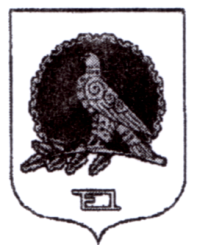 РЕСПУБЛИКА БАШКОРТОСТАНАДМИНИСТРАЦИЯ СЕЛЬСКОГО ПОСЕЛЕНИЯЗЕЛЕНОКЛИНОВСКИЙ СЕЛЬСОВЕТМУНИЦИПАЛЬНОГО РАЙОНААЛЬШЕЕВСКИЙ РАЙОН452116, д.Зеленый Клин , ул. Школьная, 1Тел./факс  8(34754)3-87-43e-mail: zelenyiklin@mail.ru№№ темНаименование темНаименование темВидзанятияКол-во часов1Нормативно-правовое регули-рование и организационные основы в области ГО, защиты населения и территорий от ЧС природного и техногенного характера, обеспечения пожарной безопасности и безопасности людей на водных объектах.Силы и средства ГО и РСЧС организацииЗанятие № 1. Нормативно-правовое регулирование в области ГО, защиты населения и территорий от ЧС природного и техногенного характера, обеспечения пожарной безопасности и безопасности людей на водных объектах. Организационные основы защиты населения и территорий от ЧСЛекция11Нормативно-правовое регули-рование и организационные основы в области ГО, защиты населения и территорий от ЧС природного и техногенного характера, обеспечения пожарной безопасности и безопасности людей на водных объектах.Силы и средства ГО и РСЧС организацииЗанятие № 2. Порядок создания и применения спасательных служб и НАСФПракти-ческое занятие12Характерные особенности опасностей, возникающих при ведении военных действий или вследствие этих действий. Воздействие на человека и объекты поражающих (нега-тивных) факторов, характерных для военных действий и ЧС. Основные способы защиты населенияЗанятие № 1. Характерные особенности опасностей, возни-кающих при ведении военных действий или вследствие этих действий. Воздействие на человека и объекты поражающих (негативных) факторов, характерных для военных действий и ЧСЛекция12Характерные особенности опасностей, возникающих при ведении военных действий или вследствие этих действий. Воздействие на человека и объекты поражающих (нега-тивных) факторов, характерных для военных действий и ЧС. Основные способы защиты населенияЗанятие № 2. Организация управления, связи и оповещения в системе ГО и РСЧСПракти-ческое занятие12Характерные особенности опасностей, возникающих при ведении военных действий или вследствие этих действий. Воздействие на человека и объекты поражающих (нега-тивных) факторов, характерных для военных действий и ЧС. Основные способы защиты населенияЗанятие 3. Основные принципы и способы защиты населения от опасностей, возникающих при ведении военных действий, вследствие этих действий, а также при чрезвычайных ситуациях.Организация радиационной, хими-ческой и медико-биологической защиты (РХБЗ)  населения. Средства индивидуальной защитыЛекция13Чрезвычайные ситуации приро-дного и техногенного характера и их последствия для насе-ления. Выполнение мероп-риятий при угрозе совершения террористических акцийЗанятие № 1. Действия работников организаций при угрозе и возникновении чрезвычайных ситуаций природного характера Практи-ческое занятие13Чрезвычайные ситуации приро-дного и техногенного характера и их последствия для насе-ления. Выполнение мероп-риятий при угрозе совершения террористических акцийЗанятие № 2. Действия работников организаций в чрезвычайных ситуациях техногенного характераПракти-ческое занятие23Чрезвычайные ситуации приро-дного и техногенного характера и их последствия для насе-ления. Выполнение мероп-риятий при угрозе совершения террористических акцийЗанятие № 3. Действия работников организаций при выполнении мероприятий по минимизации и (или) ликвидации последствий проявлений терроризмаПрактическое занятие14Действия работников организаций в условиях негативных и опасных факторов бытового характераДействия работников организаций в условиях негативных и опасных факторов бытового характераСеминар15Организация  обеспечения пожарной безопасностиЗанятие № 1. Организация  обеспечения пожарной безопасностиЛекция15Организация  обеспечения пожарной безопасностиЗанятие № 2. Действия работников организаций при пожареПрактическое занятие16Порядок оказания первой медицинской помощи при проведении АСДНР. Взаимопомощь (самопомощь). Средства медицинской защитыЗанятие № 1. Порядок оказания первой медицинской помощи при проведении АСДНР. Средства медицинской защитыГрупповое занятие16Порядок оказания первой медицинской помощи при проведении АСДНР. Взаимопомощь (самопомощь). Средства медицинской защитыЗанятие № 2. Оказание первой медицинской помощи. Взаимопомощь (самопомощь)Практическое занятие1Итого:Итого:14№№ темНаименование темВид занятияКол-во часов1.Обязанности населения по гражданской обороне и защите от  чрезвычайных ситуаций.Порядок оповещения населения о чрезвычайных ситуациях. Действия населения по сигналу «Внимание всем!» и речевым сообщениям.лекция12.Действия населения при стихийных бедствиях, авариях, катастрофах. Ведение аварийно-спасательных и других неотложных работ.лекция13.Методы обнаружения и измерения ионизирующих излучений. Приборы радиационной разведки и дозиметрического контроля, порядок  работы с ними.практическое занятие14.Действия населения при обеззараживании территорий, зданий и сооружений. Санитарная обработка людейлекция15.Аварийно химически опасные вещества (АХОВ).  Их воздействие на организм человека. Приборы химической разведки и порядок работы с ними.практическое занятие16.Средства индивидуальной защиты и порядок их использования.практическое занятие1№№ темНаименование темВид занятияКол-во часов7.Повышение защитных свойств дома (квартиры) от проникновения радиоактивной пыли и  АХОВ.Правила поведения населения при проведении изоляционно-ограничительных мероприятий.лекция18.Порядок заполнения защитных сооружений (ЗС) и пребывания в них. Порядок эвакуации из защитных сооружений. Защита населения путем эвакуации. Порядок  проведения эвакуации.практическое занятие19.Выполнение противопожарных мероприятий. Локализация и тушение пожаровлекция110.Медицинские средства индивидуальной защиты населения. Оказание само- и взаимопомощи при ранениях, кровотечениях, переломах и ожогахпрактическое занятие111.Особенности защиты детей. Обязанности взрослого населения по ее организации.Морально-психологическая подготовка  населения к действиям в ЧС.лекция112.Защита продуктов питания, фуража, воды от заражения радиоактивными, отравляющими веществами и бактериальными средствами.Организация защиты сельскохозяйственных животных и растений от заражения. лекция1